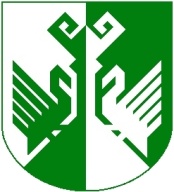 от 18 апреля 2018 года № 147Об итогах работы органов местного самоуправления по реализации мероприятий в рамках года экологии 2017 годаВ рамках реализации Федерального закона от 06.10.2003 года               № 131 – ФЗ «Об общих принципах организации местного самоуправления в Российской федерации», Федерального закона от 24.06.1998 года № 89 – ФЗ «Об отходах производства и потребления», Федерального закона от 10.01.2002 года № 7 – ФЗ «Об охране окружающей среды», администрация муниципального образования «Сернурский муниципальный район»                п о с т а н о в л я е т:1. Информацию первого заместителя главы администрации по вопросам жизнеобеспечения и безопасности муниципального образования «Сернурский муниципальный район» Кугергина А.В. об итогах работы органов местного самоуправления по реализации мероприятий в рамках года экологии 2017 года  на территории Сернурского муниципального района и задачах по улучшению и совершенствованию природоохранной деятельности принять к сведению. 2. Отделу ГО ЧС, архитектуры и экологической безопасности администрации муниципального образования «Сернурский муниципальный район»: а) осуществлять постоянный контроль территории населенных пунктов и прилегающих территорий на предмет возникновения несанкционированных свалок, а также мониторинг ввоза на территорию полигона образующихся объемов твердых бытовых отходов, в том числе вывозимых с территории сельских поселений; б) в апреле – мае 2018 года усилить работу по выявлению несанкционированных свалок с последующим контролем по ликвидации свалок на территории Сернурского муниципального района; в) до 1 мая 2018 года совместно с МУ «Отделом образования и по делам молодежи администрации МО «Сернурский муниципальный район», МУ «Отдел культуры администрации Сернурского муниципального района в рамках экологической акции «Дни защиты от экологической опасности» организовать мероприятия по экологическому просвещению учащихся и жителей Сернурского муниципального района.	3. Рекомендовать главам администраций городского и сельских поселений: 	а) активизировать работу по организации сбора и вывоза твердых бытовых отходов, ликвидации несанкционированных свалок на территории Сернурского муниципального района.б) в целях полного охвата расположенных на территории населенных пунктов частных домовладений продолжить работу по анализу реально существующих и образующих твердые бытовые отходы домовладений для  вовлечения в процессы сбора и утилизации твердых бытовых отходов;в) постоянно вести с населением разъяснительную работу о необходимости заключения договоров по сбору и утилизации твердых бытовых отходов;г) по населенным пунктам, где отсутствуют контейнеры для сбора твердых бытовых отходов, провести сходы с населением по альтернативным механизмам организации и вывоза твердых бытовых отходов, либо  проработать вопрос по закупке контейнеров и определению мест их расположения;д) в целях приведения мест общего пользования в соответствии  с требованиями правил благоустройства, а также в случае обнаружения несанкционированных свалок на территории населенных пунктов, принять меры к поиску виновных лиц с последующим направлением протоколов в контрольно-надзорные органы.4. Автономному учреждению «Редакция Сернурских районных газет «Край Сернурский» и «Шернур вел» взять на особый контроль вопрос по систематическому информированию жителей района о совершаемых на территории Сернурского района административных правонарушениях в части нарушений правил благоустройства.5. Предложить индивидуальному предпринимателю Попову А.Н.:а) по результатам ревизии домовладений совместно с главами администраций городского и сельских поселений активизировать работу на предмет заключения договоров по сбору и утилизации твердых бытовых отходов. б) постоянно осуществлять анализ заключенных договоров, в рамках дополнительных договоров рассмотреть вопрос по изменению графика выезда в населенные пункты района в целях своевременного вывоза на полигон образующихся твердых бытовых отходов.6. Контроль за исполнением настоящего постановления возложить на первого заместителя главы администрации по вопросам жизнеобеспечения и безопасности муниципального образования "Сернурский муниципальный район" А.В. Кугергина. 7. Настоящее постановление вступает в силу со дня его подписания.Садовина С.Э.(83633) 9-76-76Согласовано:Первый заместитель главы администрации Сернурского муниципального районаА.В. Кугергин    18.04.2018Главный специалист по экологии и природопользованию Сернурского муниципального района Л.С. Соловьёва   18.04.2018ШЕРНУРМУНИЦИПАЛЬНЫЙ  РАЙОНЫНАДМИНИСТРАЦИЙЖЕАДМИНИСТРАЦИЯ СЕРНУРСКОГО МУНИЦИПАЛЬНОГОРАЙОНАПУНЧАЛПОСТАНОВЛЕНИЕГлава администрацииСернурскогомуниципального районаС.Л. Адиганов